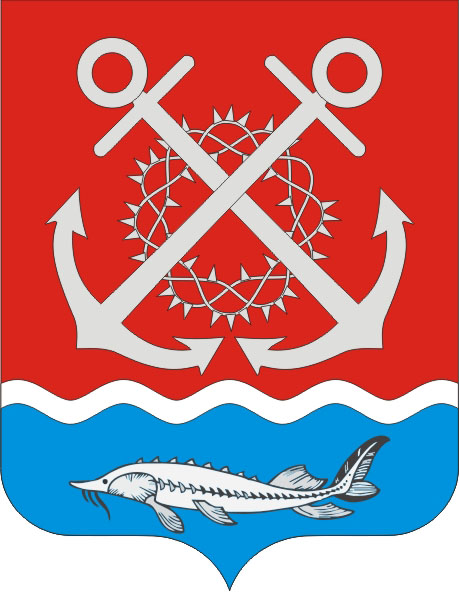 РОССИЙСКАЯ ФЕДЕРАЦИЯРОСТОВСКАЯ ОБЛАСТЬ НЕКЛИНОВСКИЙ РАЙОНМУНИЦИПАЛЬНОЕ ОБРАЗОВАНИЕ«ПОЛЯКОВСКОЕ СЕЛЬСКОЕ ПОСЕЛЕНИЕ»АДМИНИСТРАЦИЯ ПОЛЯКОВСКОГО СЕЛЬСКОГО ПОСЕЛЕНИЯПОСТАНОВЛЕНИЕот 18.07.2023 г. № 61х. Красный ДесантОб утверждении Порядка уведомления муниципальными служащими Администрации Поляковского сельского поселения представителя нанимателя (работодателя) о выполнении иной оплачиваемой работы	Во исполнение Федерального закона от 02.03.2007 № 25-ФЗ «О муниципальной службе в Российской Федерации», Федерального закона от 25.12.2008 г. № 273-ФЗ «О противодействии коррупции» с целью предотвращения конфликта интересов на муниципальной службе, Администрация Поляковского сельского поселенияПОСТАНОВЛЯЕТ	1. Утвердить Порядок уведомления муниципальными служащими Администрации Поляковского сельского поселения представителя нанимателя (работодателя) о выполнении иной оплачиваемой работы согласно приложению.	2. Ведущему специалисту Сасиной Н.И. ознакомить муниципальных служащих Администрации Поляковского сельского поселения с настоящим Порядком под роспись. 	3. Постановление вступает в силу после его официального опубликования (обнародования). 	4. Контроль за выполнением постановления оставляю за собой.Глава АдминистрацииПоляковского сельского поселения					      А.Н.ГалицкийПриложение к постановлению АдминистрацииПоляковского сельского поселенияот 18.07.2023г.  №61 ПОРЯДОКуведомления муниципальными служащими Администрации Поляковского сельского поселения представителя нанимателя (работодателя) о выполнении иной оплачиваемой работы1. Настоящий Порядок разработан на основании части 2 статьи 11 Федерального закона от 02.03.2007 № 25-ФЗ «О муниципальной службе в Российской Федерации» с целью предотвращения конфликта интересов на муниципальной службе и устанавливает процедуру уведомления главы Администрации Поляковского  сельского поселения (далее - работодателя) о выполнении муниципальными служащими Администрации Поляковского сельского поселения (далее – муниципальный служащий) иной оплачиваемой работы.2. Муниципальный служащий вправе с предварительным письменным уведомлением работодателя выполнять иную оплачиваемую работу, если это не повлечет за собой конфликт интересов.3. Под конфликтом интересов понимается ситуация, при которой личная заинтересованность (прямая или косвенная) муниципального служащего влияет или может повлиять на надлежащее исполнение им должностных (служебных) обязанностей и при которой возникает или может возникнуть противоречие между личной заинтересованностью муниципального служащего и правами и законными интересами граждан, организаций, общества или государства, способное привести к причинению вреда правам и законным интересам граждан, организаций, общества или государства.4. Выполнение муниципальным служащим иной регулярной оплачиваемой работы должно осуществляться в свободное от основной работы время,  в соответствии с требованиями трудового законодательства о работе по совместительству.5. Муниципальный служащий, планирующий выполнять иную оплачиваемую работу, направляет работодателю уведомление в письменной форме (Приложение № 1). Регистрация уведомления осуществляется специалистом по кадровой работе Администрации Поляковского сельского поселения в день их поступления в журнале регистрации уведомлений о намерении выполнять иную оплачиваемую работу (Приложение № 2).6. Предварительное уведомление о предстоящем выполнении иной оплачиваемой работы (далее - уведомление) должно быть направлено до начала выполнения иной оплачиваемой работы и содержать:- наименование и характеристику деятельности организации (учреждения), в котором предполагается осуществлять иную оплачиваемую работу;- наименование должности по иной оплачиваемой работе, основные обязанности, описание характера работы;- предполагаемый график занятости (сроки и время выполнения иной оплачиваемой работы).7. Работодатель в бланке уведомления подтверждает, что выполнение муниципальным служащим иной оплачиваемой работы не приведет к возникновению конфликта интересов и предполагаемый график иной работы не препятствует ему исполнению должностных обязанностей по замещаемой должности муниципальной службы в течение установленной продолжительности служебного времени в рабочую неделю.8. В случае если Работодатель возражает против выполнения муниципальным служащим иной оплачиваемой работы, в бланке уведомления он обосновывает свое мнение о том, что иная оплачиваемая работа муниципального служащего может привести к конфликту интересов.9. Предварительное уведомление муниципального служащего о выполнении иной оплачиваемой работы в течение трех рабочих дней направляется в комиссию по соблюдению требований к служебному поведению муниципальных служащих Администрации Поляковского сельского поселения и урегулированию конфликта интересов (в кадровую службу администрации).10. По итогам рассмотрения уведомления комиссия принимает одно из двух решений:а) установлено, что в рассматриваемом случае не содержится признаков личной заинтересованности муниципального служащего, которая может привести к конфликту интересов;б) установлен факт наличия личной заинтересованности муниципального служащего, которая приводит или может привести к конфликту интересов.11. В случае изменения графика выполнения иной оплачиваемой работы, а также иных обстоятельств, связанных с выполнением такой работы, муниципальный служащий уведомляет работодателя в соответствии с настоящим Порядком.12. Уведомление о выполнении муниципальным служащим иной работы, копия протокола заседания комиссии или выписка из него, иные материалы приобщаются к личному делу муниципального служащего, в отношении которого рассматривался вопрос.13. Несоблюдение муниципальным служащим порядка предварительного уведомления представителя нанимателя (работодателя) о выполнении иной оплачиваемой работы является основанием для привлечения его в установленном порядке к дисциплинарной ответственности (замечание, выговор). Приложение № 1к Порядку уведомления муниципальными служащими Администрации Поляковскогосельского поселения представителя нанимателя (работодателя) о выполнении иной оплачиваемой работыГлаве Администрации Поляковского сельского поселения________________________________(фамилия и инициалы работодателя)от ________________________________
(Ф.И.О. муниципального служащего,
________________________________
замещаемая им должность)УВЕДОМЛЕНИЕмуниципального служащего о выполнении  иной оплачиваемой работы 	В соответствии с пунктом 2 статьи 11 Федерального закона от 02.03.2007 г. № 25-ФЗ «О муниципальной службе в Российской Федерации»:Я, _________________________________________________________________________________________________________________________(фамилия, имя, отчество)замещающий должность муниципальной службы ___________________________________________________________________________________________(наименование должности, отдела)намерен(а) с «___» ___________ 20__ г. по  «___»   ______________   20__  г.заниматься (занимаюсь) иной оплачиваемой деятельностью(подчеркнуть)Выполняя работу ___________________________________________________                           (по трудовому договору, гражданско-трудовому договору)в_________________________________________________________________ __________________________________________________________________(полное наименование организации)Работа __________________________________________________________(конкретная работа или трудовая функция)______________________________________________________________________________________________________________________________________________________________________________________________________будет выполняться в свободное от основной работы время и не повлечет за собой конфликт интересов.При выполнении указанной работы обязуюсь соблюдать требования, предусмотренные статьями 14 и 14.1 Федерального закона от 02.03.2007г. № 25-ФЗ «О муниципальной службе в Российской Федерации»«___» _______________ 20__ г.                        ____________________________                                                                         (подпись)№ ___ «___» ______ ___ г. (регистрационный номер и дата регистрации в журнале)Приложение № 2к Порядку уведомления муниципальными служащими Администрации Поляковскогосельского поселения представителя нанимателя (работодателя) о выполнении иной оплачиваемой работыЖУРНАЛрегистрации уведомлений муниципальных служащих об иной оплачиваемой работе№п/пДата регистрации уведомленияФ.И.О., должность муниципаль-ного служащего, представив-шего уведомлениеКраткое содержание уведомления (характер деятельнос-ти)Наименова-ние организации, где осуществля-ется иная оплачиваемая работаПодпись муниципа-льного служащего, представив-шего уведомлениеФ.И.О., подпись лица, зарегистри-ровавшего уведомление1234578